EVOLUCION DE LOS ACTIVOS EN LA SEMANA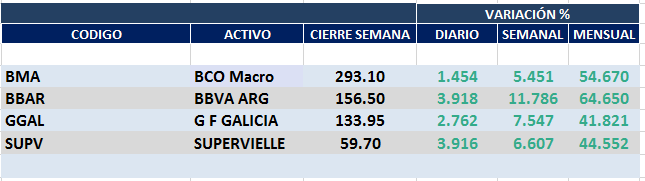 Fuerte recuperación semanal del sector FINANCIALS por menor incertidumbre respecto de la economía a corto plazo.Macro cierra en $ 293,10 positiva el 5.45% respecto del cierre anterior y en N.Y. queda en us$ 36.19 subiendo el 2.35% en la semana.GGAL cierra en $ 133.95 positiva el 7.55% respecto del cierre semanal anterior, en N.Y. quedó en us$ 16.37 subiendo el 3.61%.BBAR cierra en $ 156,50 arriba el 11.79%, su adr queda en us$ 5.75 positivo el               8.29%.SUPV queda en $ 59,70 incrementando el 6.61% y en N.Y. us$ 3.58 arriba el 2.29%.GF GALICIA (Cierre al 10/01/2020 $ 133,95)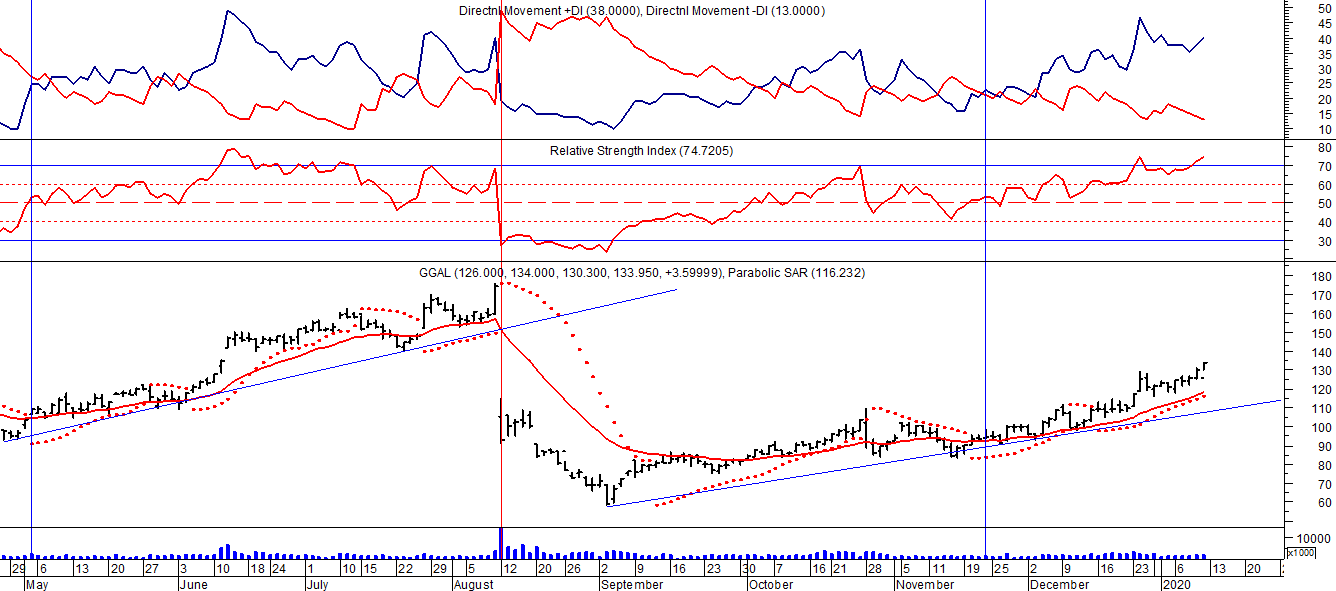 BMA (Cierre al 10/01/2020 $ 293,10)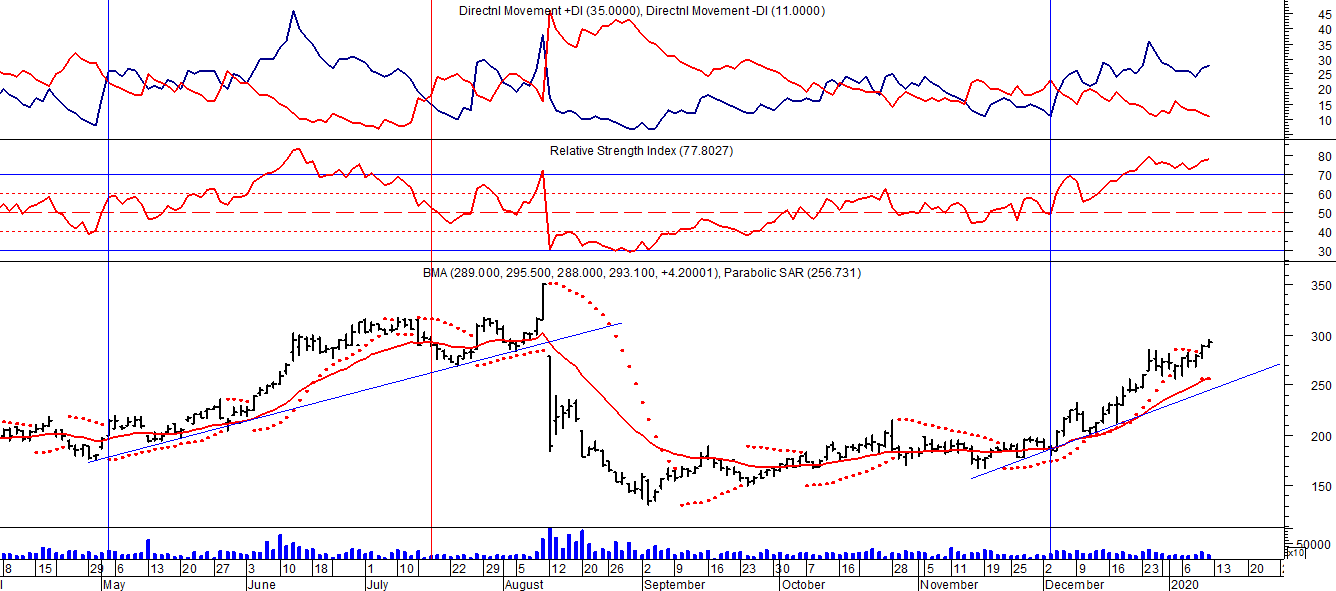 Señal de compra el 08/05 en $ 200,00.Señal de venta el 12/08 en $ 188,00.Señal de compra el 09/10 en $ 180,00.Señal de venta el 13/11 en $ 190,00.Señal de compra el 27/11 en $ 190,00.FRANCES - BBAR (Cierre al 10/01/2020 $ 156,50)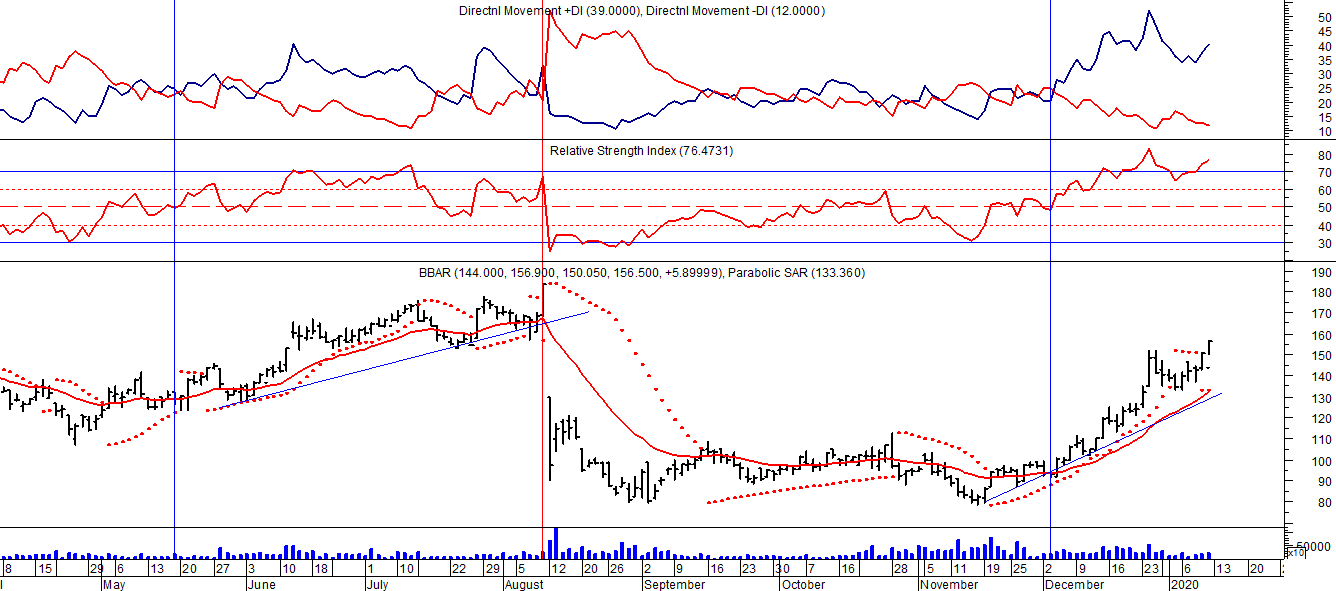 Señal de compra el 23/08 en $ 101.50.Señal de venta el 08/09 en $ 102.Señal de compra el 27/11 en $ 95.SUPERVIELLE (Cierre al 10/01/2020 $ 59,70)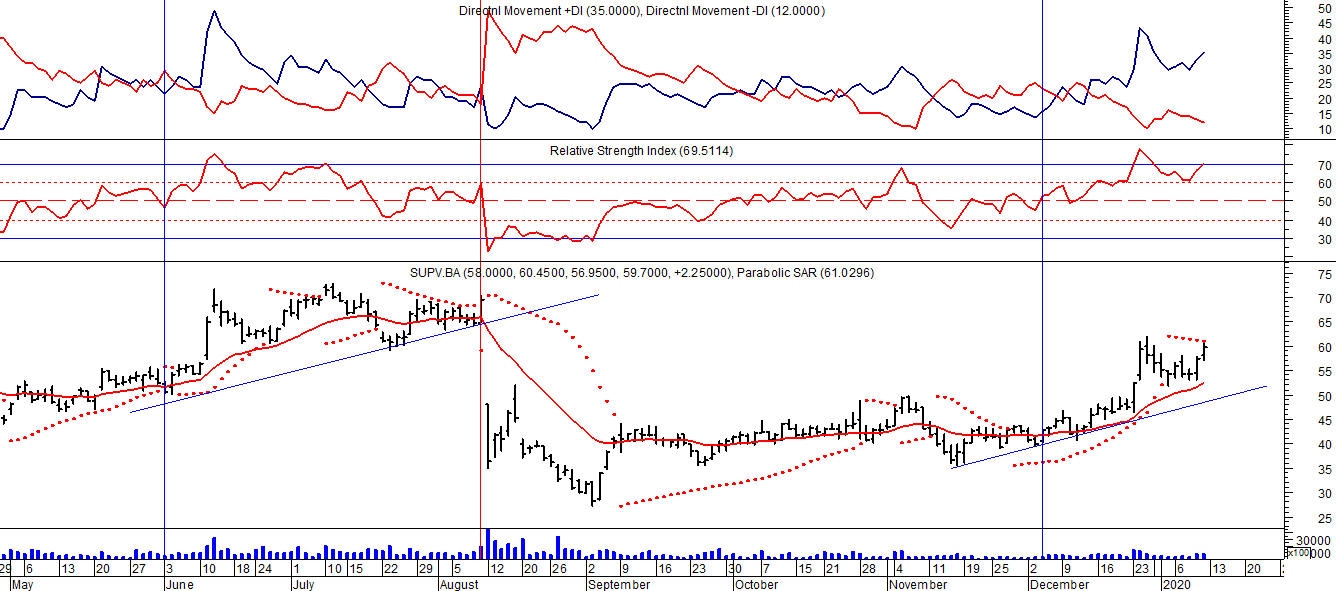 Señal de compra el 23/05 en $ 48,00.Potencial señal de venta el 08/09 en $ 37,00.Señal de compra el 01/10 en $ 41,00.Señal de venta el 12/11 en $ 42,00.Señal de compra el 4/12 en $ 41,00.